Publicado en Zaragoza el 02/09/2019 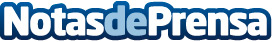 Cómo medir la tensión arterial de forma eficaz, por tensiometro.proLa tensión arterial o presión sanguínea se define como la fuerza que la sangre ejerce en las paredes de las arterias al fluir por ellas. Es esencial para mantener una salud adecuada el medir este parámetro de forma ocasional, y para hacerlo de la forma más efectiva, se deberán seguir una serie de consejos para hacerlo correctamenteDatos de contacto:Lara+34000000Nota de prensa publicada en: https://www.notasdeprensa.es/como-medir-la-tension-arterial-de-forma-eficaz_1 Categorias: Medicina Industria Farmacéutica Consumo http://www.notasdeprensa.es